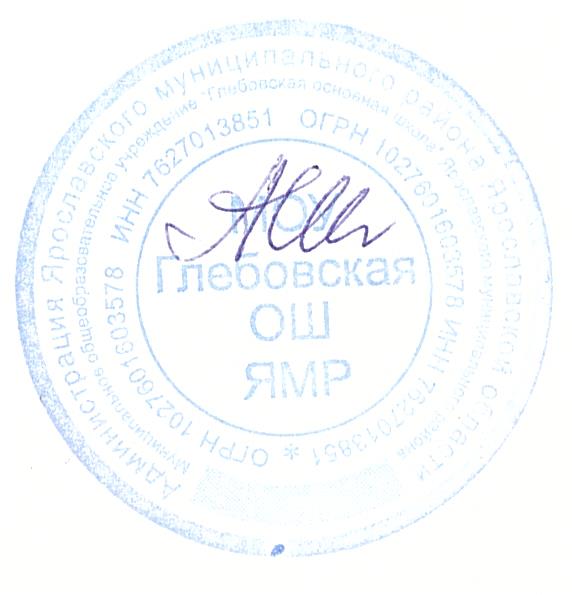 Утверждаю Директор школы  № 145 от 27.08.2020План спортивно-массовых мероприятий спортивного клуба «Олимпиец»Название соревнованияДатаСоревнования по легкой атлетике «Кто быстрее»»сентябрьВеселые стартысентябрьЛегкоатлетический кроссоктябрьСоревнования по шахматамоктябрьСоревнования по настольному теннисудекабрьТурнир по шашкамдекабрьЛыжные гонки «Зимние забавы»январьСоревнования по баскетболуянварьСпортивный праздник, посвященный празднику 23 февраля «Полоса препятствий»февральСпортивная эстафетамартТурнир по мини-футболапрельТурнир по Русской лаптемай